III ЭТАП «МЕНЯЙ МИР»1.Посади деревоВ этом году в рамках экологического марафона мы с ребятами посадили на территории МБДОУ 3 дерева:Посадка  дуба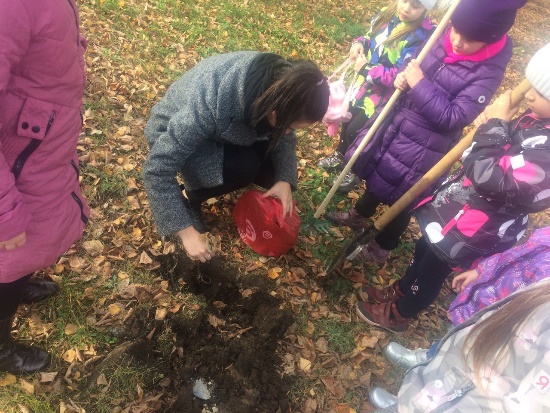 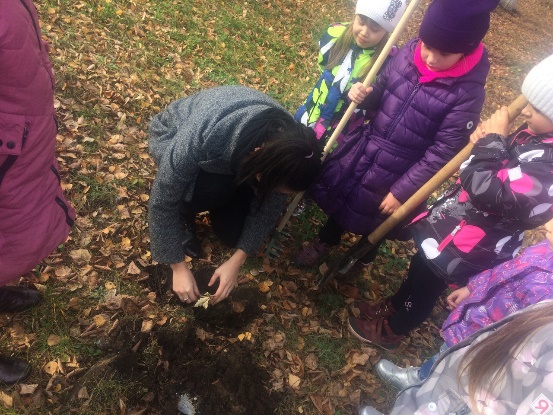 Посадка  клена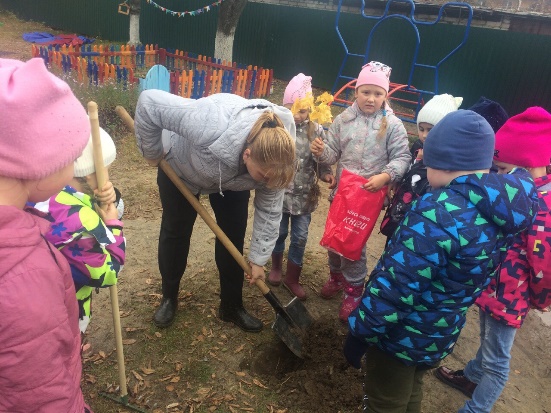 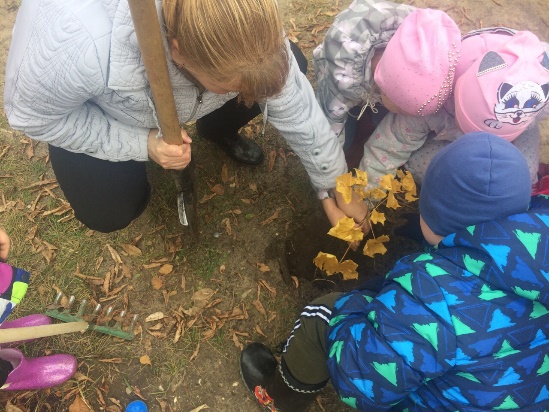 Посадка орешника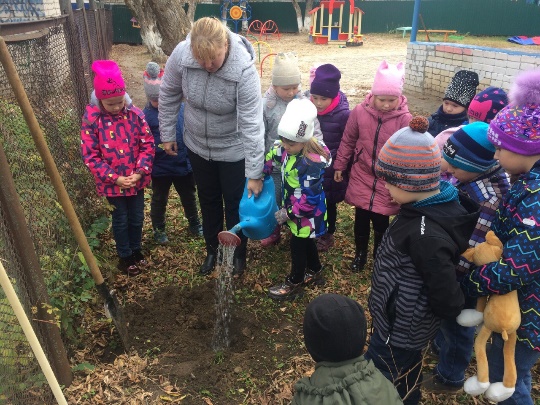 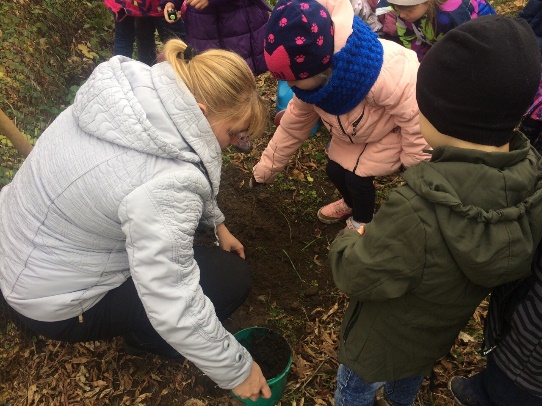 2.Размести кормушкуВ этом году в рамках экологического марафона мы повесили с детьми  кормушки за пределами территории МБДОУ:-переулок Западный, около дома вместе с родителями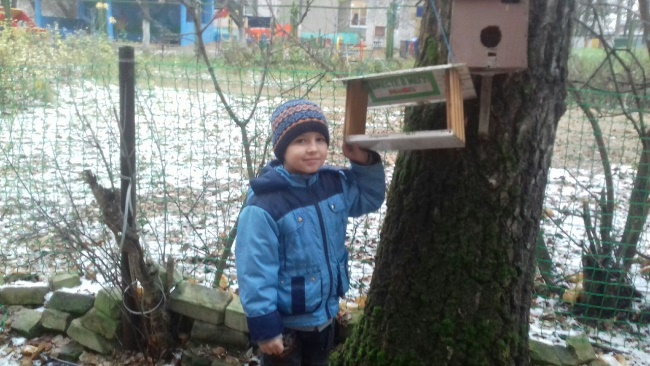 Улица Бутлерова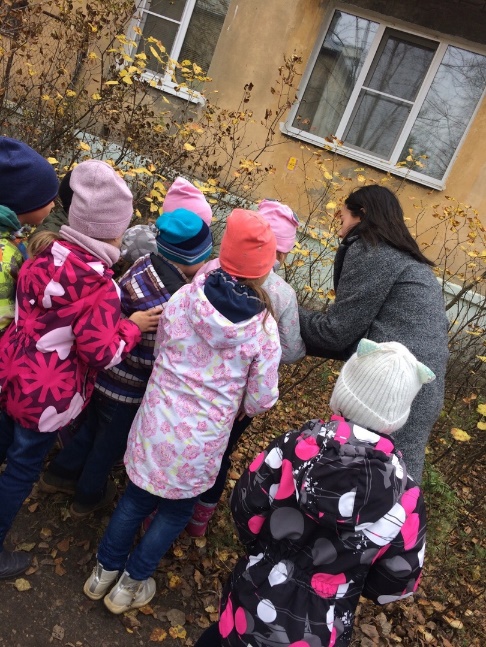 -кормушки на территории детского сада: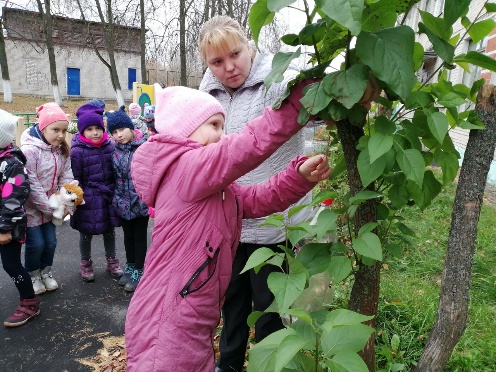 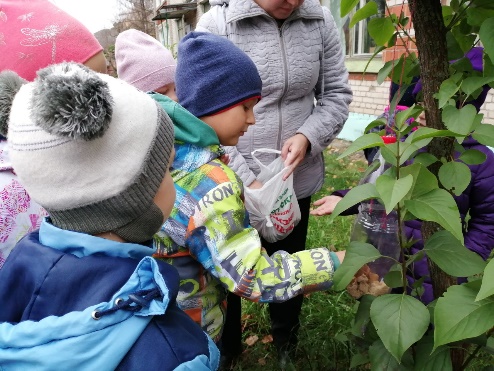 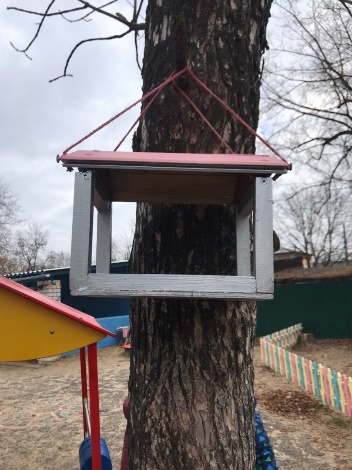  После того, как мы повесили кормушку, сразу же разложили корм для пернатых.3.Сбор макулатурыС помощью родителей мы собрали макулатуру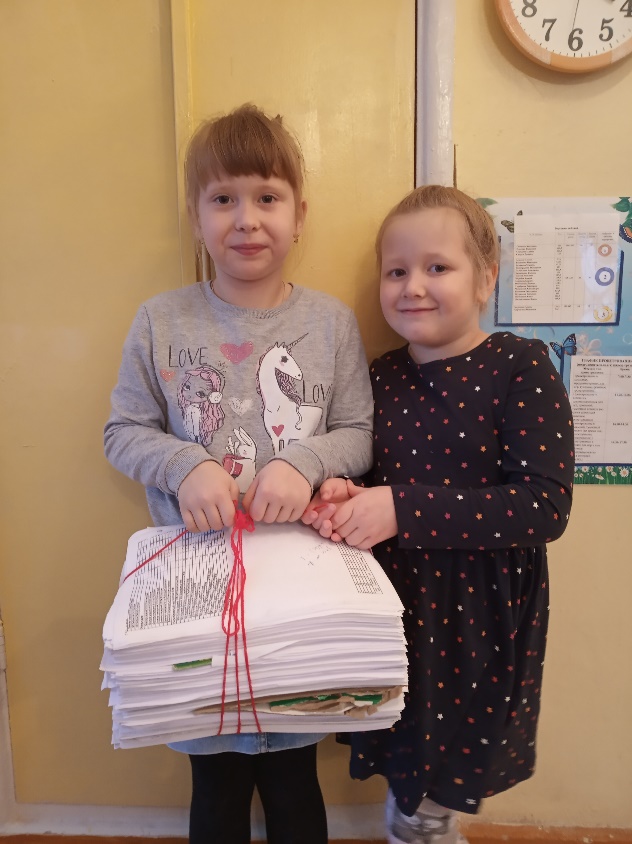 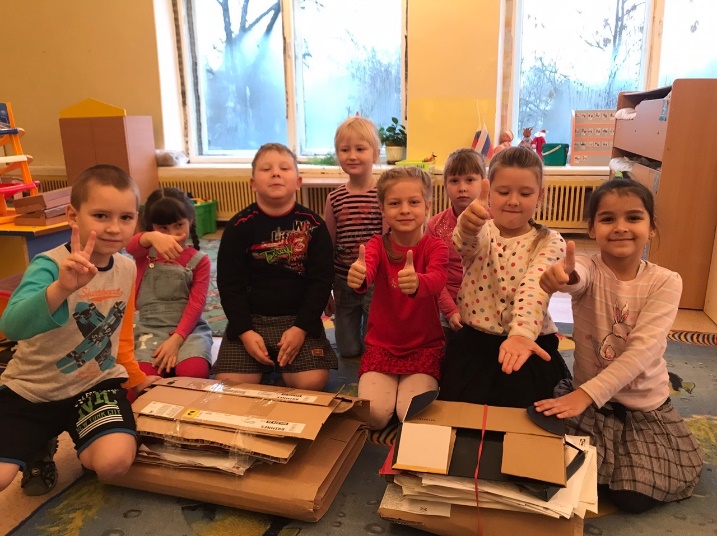 Идеи:-бумажный мусор использовать с пользой, т.е. давать мусору «вторую жизнь»;-решение вопроса со свалками (несанкционированными скоплениями мусора) в России и во всем мире;-должно быть больше мусороперерабатывающих заводов, а на улицах городов больше урн и контейнеров под мусор разного вида, чтобы люди не мусорили на улицах; -больше парков, зеленых насаждений в нашем городе и пригородах;-заботиться о пернатых не только в холодное время, но и в теплое (не разорять гнезда, не стрелять из рогаток, камушками, развешивать скворечники)